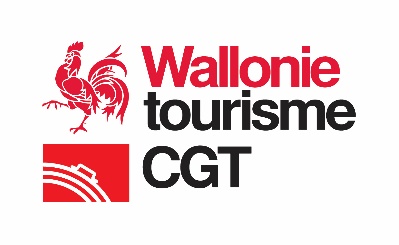 Certification de circuits vélo accessibles aux personnes à besoins spécifiques-Formulaire d’auto-évaluation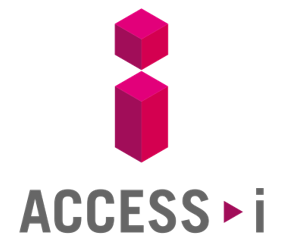 À propos de ce formulaireEn tant que Maison du Tourisme ou Fédération touristique provinciale reconnue par le Commissariat général au Tourisme, nous vous invitons à remplir ce formulaire pour un de vos circuits RAVeL ou chemin de halage. Vous pouvez remplir plusieurs formulaires (un par circuit). D’une part, ce document permettra à Access-i de déterminer l’ampleur du travail d’analyse. D’autre part, il vous permettra de mieux percevoir les critères d’un parcours vélo accessible. Quel(s) circuit(s) nous proposer pour une certification Access-i ? Qu’est-ce qu’un circuit vélo accessible ? Quels sont les critères de sélection ? Comment remplir le formulaire? … Afin de répondre à toutes ces questions, un webinaire est prévu.Rendez-vous le 6 mai 2021 à 10h via ce lien !Si vous souhaitez y participer, merci de vous inscrire ici. Au programme :Introduction et présentation du projet vélo 2021 par le CGT ;Présentation des missions d’Access-i dans le cadre du projet 2021 (et retour sur l’année 2020);Explication du formulaire d’auto-évaluation et des critères d’éligibilité par les Asbl Passe-Muraille et ASPH  (bureaux d’expertise en accessibilité agréés par Access-i);Questions-réponses. Qui contacter en cas de questions ?CGT : Direction du Développement stratégique :Stéphanie Villance – vélotourisme - stephanie.villance@tourismewallonie.be  Nadine Verheye – tourisme pour tous - nadine.verheye@tourismewallonie.be Access-i :  Cheffe de projets et communication – Maureen Macoir –   communication@access-i.beOù renvoyer le(s) questionnaire(s) complété(s) ?Il(s) doi(ven)t être envoyé(s) au plus tard le 28 mai 2021, soit par mail ou soit par voie postale, au Commissariat général au Tourisme – Direction du Développement stratégique – Stéphanie Villance – Avenue Gouverneur Bovesse, 74 à 5100 Jambes – stephanie.villance@tourismewallonie.beFORMULAIRE D’AUTO-EVALUATIONLes questions, ci-dessous, correspondent aux critères d’éligibilité qui permettront d’évaluer la faisabilité de la certification et de sélectionner les circuits.  Pour chaque question, veuillez mettre en évidence la réponse à l’aide d’une couleur.  Quelques questions vous demandent d’être descriptif. Soyez le plus précis possible et n’hésitez pas à joindre des photos.INFORMATIONS GÉNÉRALESNom du circuit /de l’itinéraire : Personne de contact :Nom, prénom :		Fonction : 				Organisme : 				Adresse postale : 		Adresse mail : 		Numéro de téléphone/gsm: Quelle est l’adresse de départ ?  ……………………………………………………………Une zone de parking est-elle disponible à proximité du lieu de départ ?   OUI / NON Une place de parking réservée aux personnes handicapées est-elle présente dans cette zone ? OUI / NON	L’accès au circuit est-il directement accessible à vélo au départ de son véhicule ? OUI / NONQuelle est l’adresse d’arrivée ? ……………………………………………………………Une zone de parking est-elle disponible à proximité du lieu de départ ?   OUI / NONUne place de parking réservée aux personnes handicapées est-elle présente dans cette zone ? OUI / NONL’accès au circuit est-il directement accessible à vélo au départ de son véhicule ? 	OUI / NONVotre circuit est-il déjà référencé sur une banque de données ou sur un site internet ? OUI / NONSi oui, quelle est l’adresse URL ? ……………………………………………………………….Quel est le type de parcours ?RAVeLChemin de halageNombre de km du parcours : … km (min 5 km et max 30 km)Est-ce ? : Une boucle Un aller-retour Largeur praticable du parcours : … mEntrée du parcours À l’entrée du parcours, y-a-t-il : Bloc de béton/rocherPoteletBarrière À tourner/à bascule 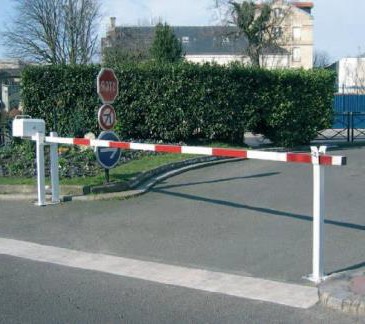 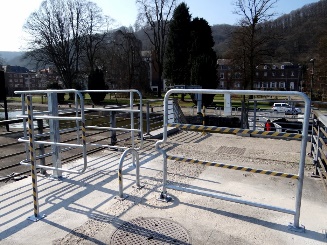 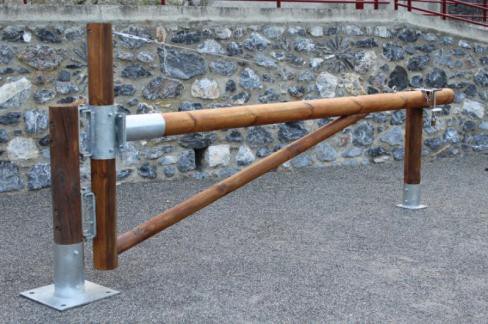 Double barrières parallèle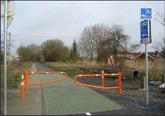 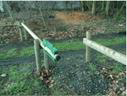 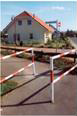 Quel est le revêtement du sol ?AsphalteBétonPavésCendréDolomiesGravierTerre ou herbeAutres …........................................................Nombre de traversées de voiries : …Aménagements sur le circuitY-a-t-il une toilette à proximité du circuit ?	OUI / NON Si OUI, où se trouve-t-elle ?Au départÀ l’arrivéeSur le circuitDans un établissement ouvert au public à proximité du circuit Autre : ……………………….Si OUI, selon vous, cette toilette est-elle accessible pour les personnes handicapées ? OUI / NON / JE NE SAIS PAS Si NON, avez-vous comme projet de rendre cette toilette accessible, grâce à des travaux et / ou aménagements ? OUI / NONY-a-t-il une (des) aire(s) de repos ? OUI / NON	Si OUI, quels sont les équipements de l’aire de repos ?..................................Y-a-t-il une zone de réparation vélo ?	OUI / NONQuels aménagements en termes de sécurité sont prévus sur le circuit ?………………………………………………………………………………………………………………………………………………………………………………………………………………………………………………Intérêt du circuitLe circuit se situe-t-il dans un environnement attrayant ? OUI / NONSi OUI, précisez votre offre en cochant la ou les case(s) qui correspond(ent) à la réalité. Ensuite, décrivez et illustrez. De quel type de circuit s’agit- il ?	Uniquement en milieu urbainUniquement en bord de zoningBalade natureBalade au bord de l’eauBalade à thèmeBalade mixte alliant des paysages variésAutre 	Décrivez brièvement la balade :	………………………………………………………………………………………………………………………	………………………………………………………………………………………………………………………Des points d’arrêts didactiques sont-ils prévus le long du parcours ?  OUI / NON	Si oui, combien ?	.............	Décrivez succinctement le type de points d’arrêt dont il s’agit : ………………………………………………………………………………………………………………………Quels types de points d’intérêt touristique sont prévus le long du parcours ?aucun attraction touristiquemusée centre urbainparcétablissement horeca  établissement Bienvenue Vélo autres :	.....................Décrivez succinctement le type de points d’arrêt dont il s’agit et précisez leurs noms et coordonnées : 	………………………………………………………………………………………………………………………	………………………………………………………………………………………………………………………